PANDUAN MENGISI PERMOHONAN BAYARAN-PENDAHULUAN PELBAGAI DI UTMFIN Login ke UTMFin. https://utmfin.utm.myId pengguna: Sama seperti email UTMKata laluan: No pekerja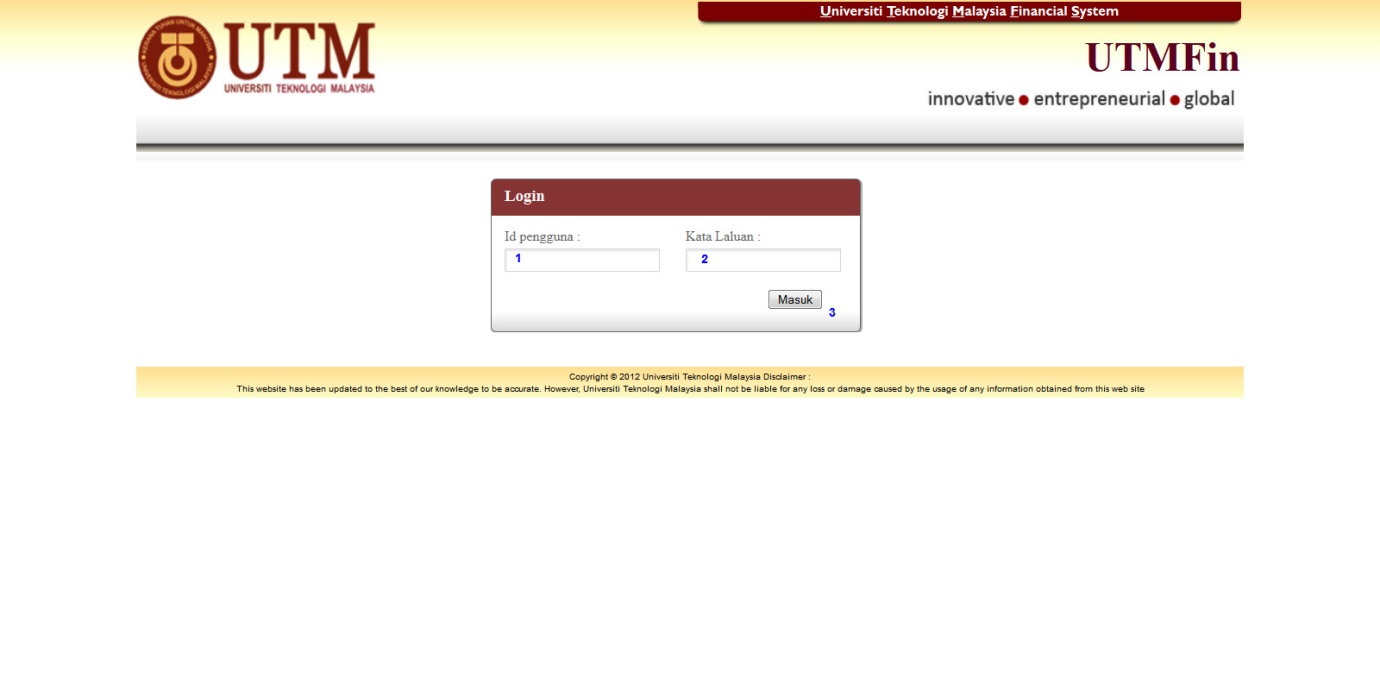 Pilih menu Bayaran  Klik pada Bayaran  Permohonan Pendahuluan  Pendahuluan Pelbagai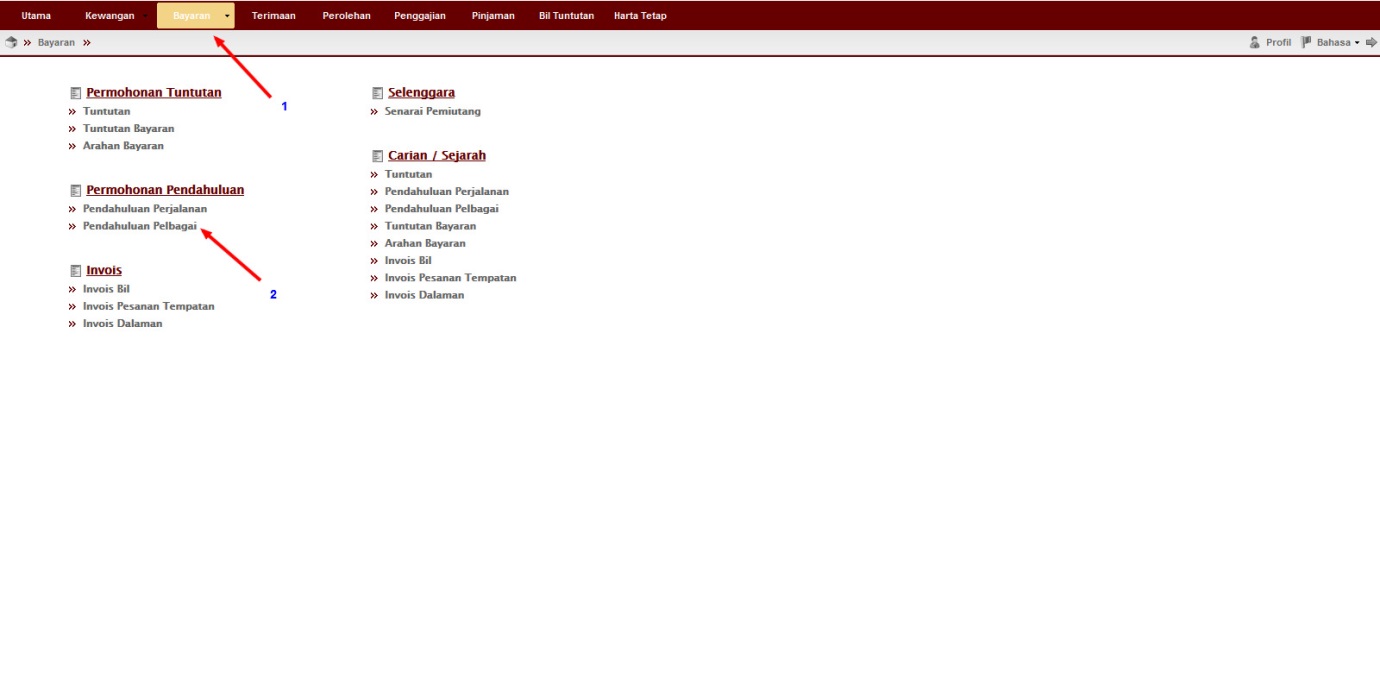 Pergi ke INBOX  Pendahuluan Pelbagai  Klik butang tambah 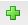 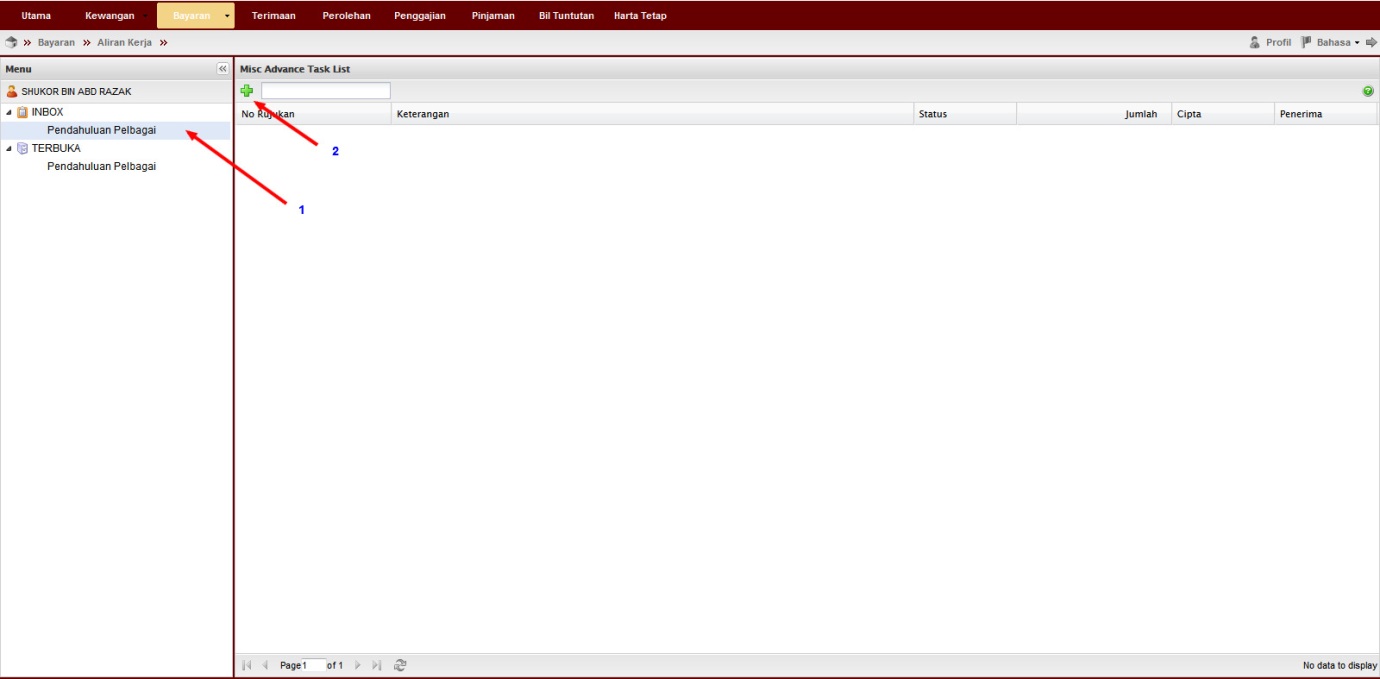 Masukkan maklumat deskripsi permohonan. 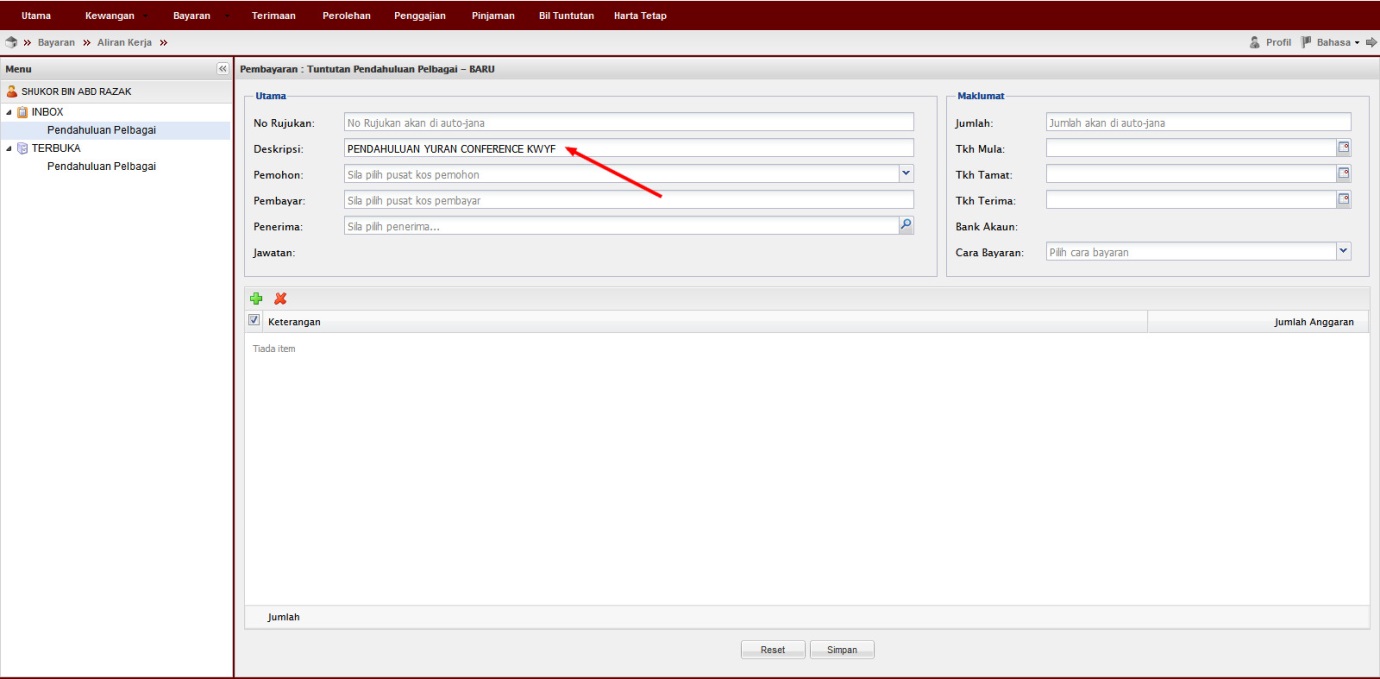 Masukkan No Pusat Kos dalam ruangan Pemohon  Masukkan No Pusat Kos dalam ruangan Pembayar.*** Pusat kos mestilah merupakan salah satu projek penyelidikan yang aktif.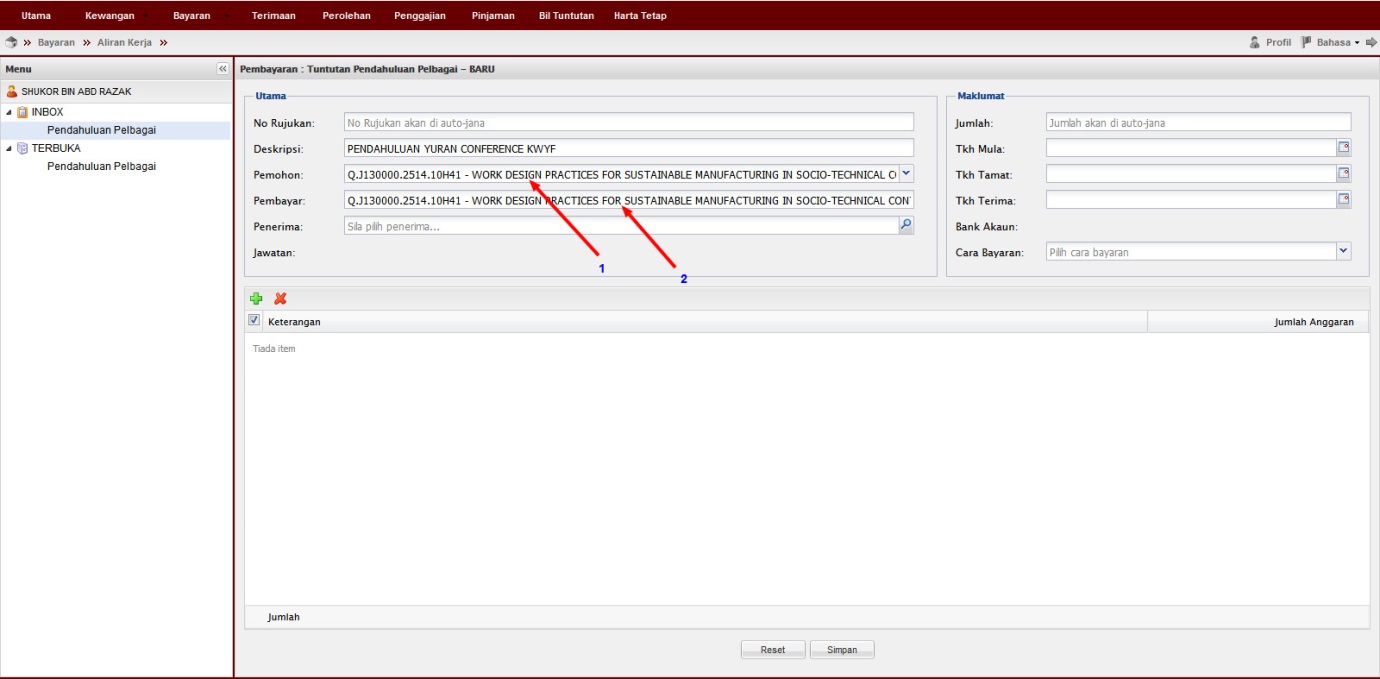 Klik pada Penerima    Taip nama penerima   Pilih nama penerima   Double click pada nama penerima.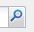 *** Permohonan pendahuluan perjalanan hendaklah menggunakan nama staf UTM sahaja.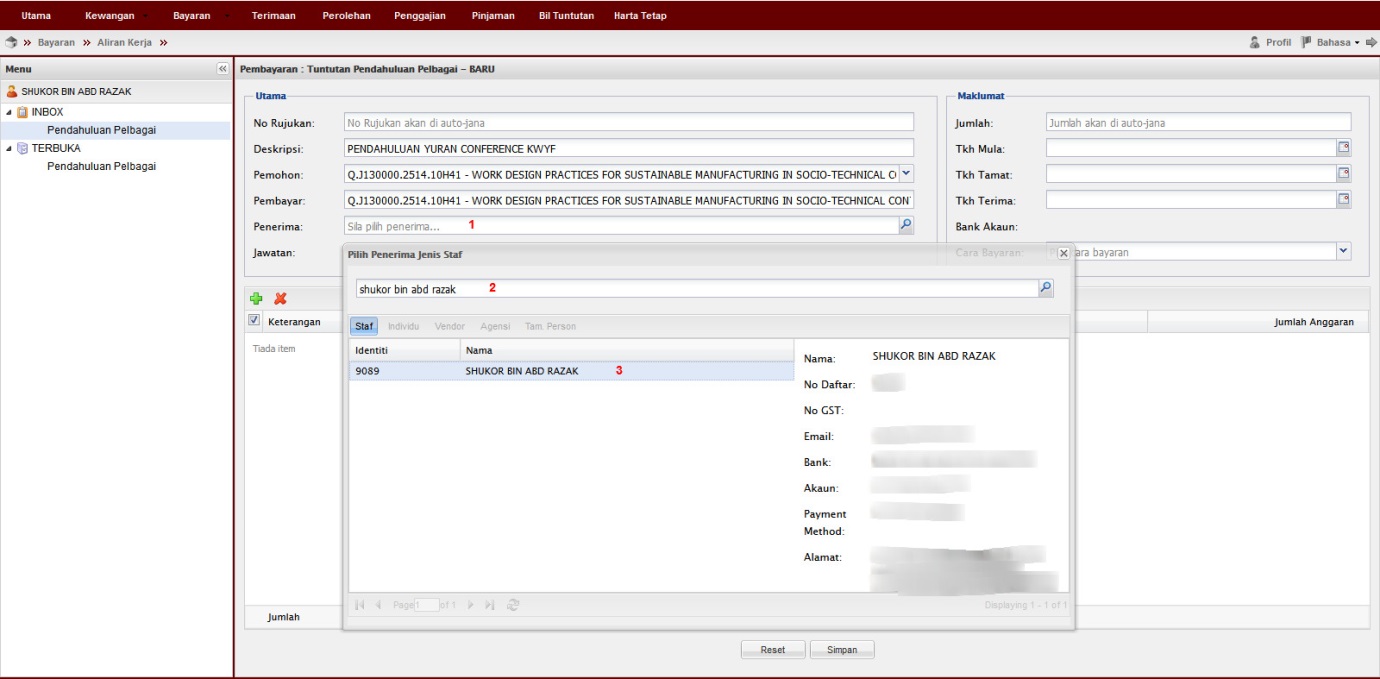 Lengkapkan maklumat Tarikh Mula aktiviti    Lengkapkan maklumat Tarikh Tamat aktiviti   Lengkapkan maklumat Tarikh Terima  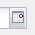 *** Tarikh terima adalah tarikh dimana pendahuluan tersebut dikehendaki.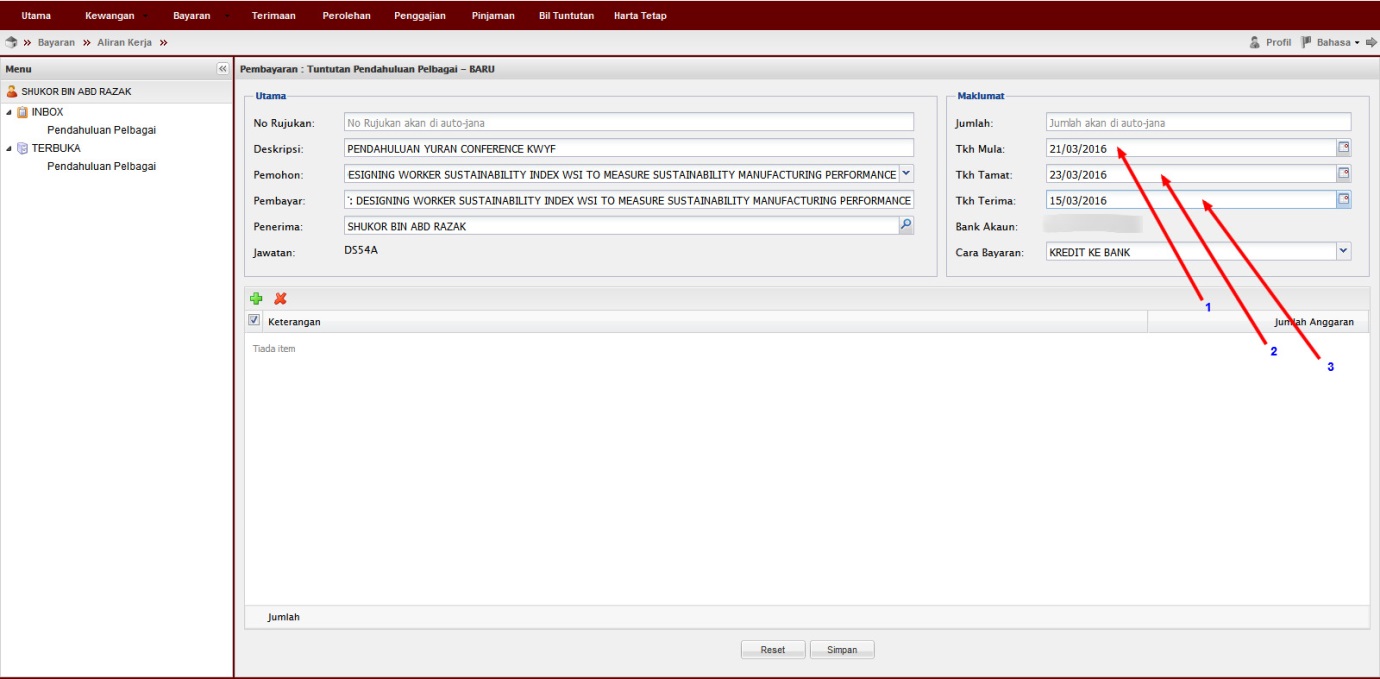 Klik butang tambah   Isikan maklumat keterangan (contoh: item yang hendak dibeli)  Masukkan jumlah anggaran amaun yang diperlukan  Klik butang simpan  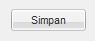 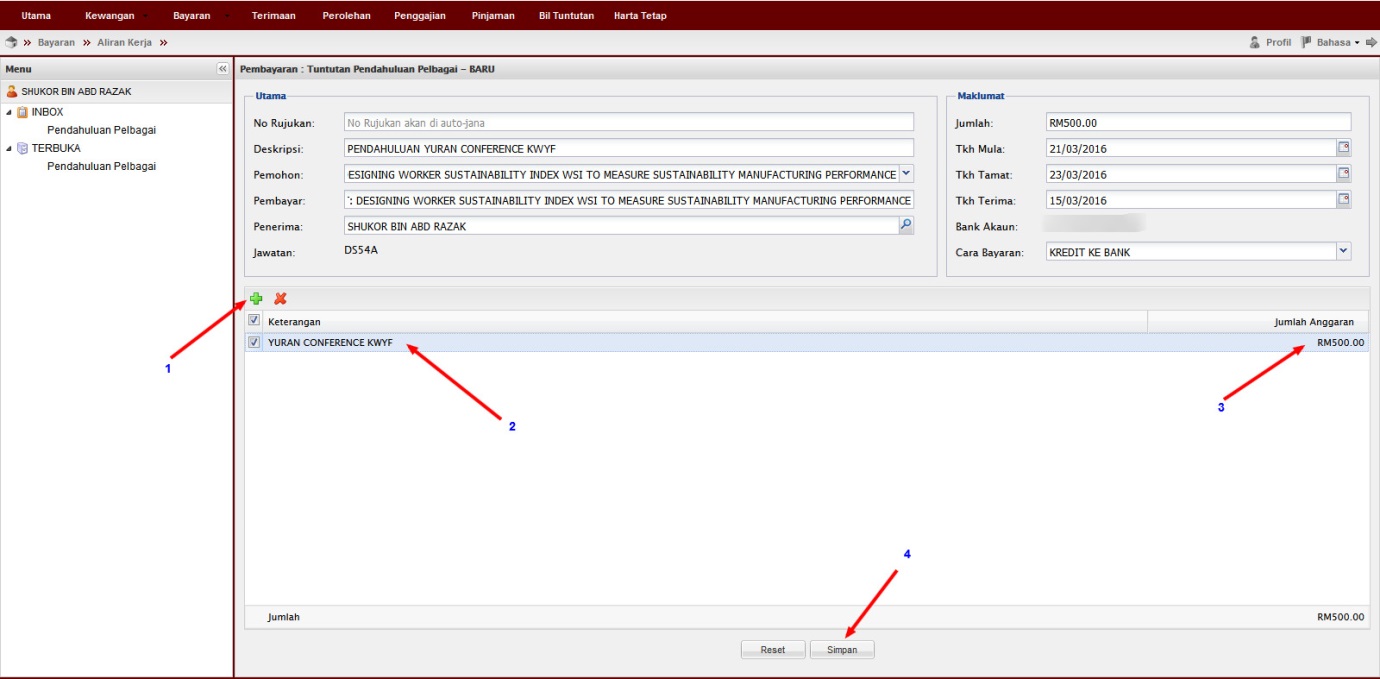 No rujukan UTMFin akan dijana dan dipaparkan. Klik pada butang OK 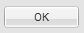 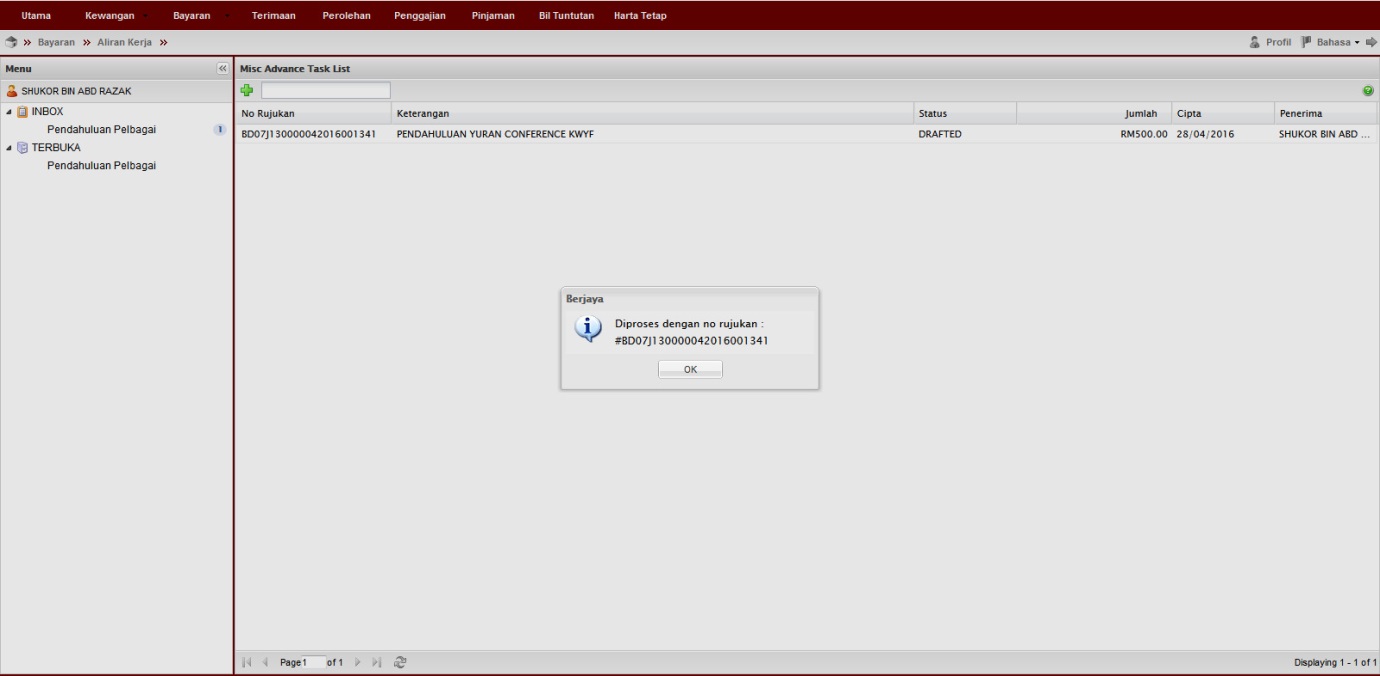 Double click pada permohonan.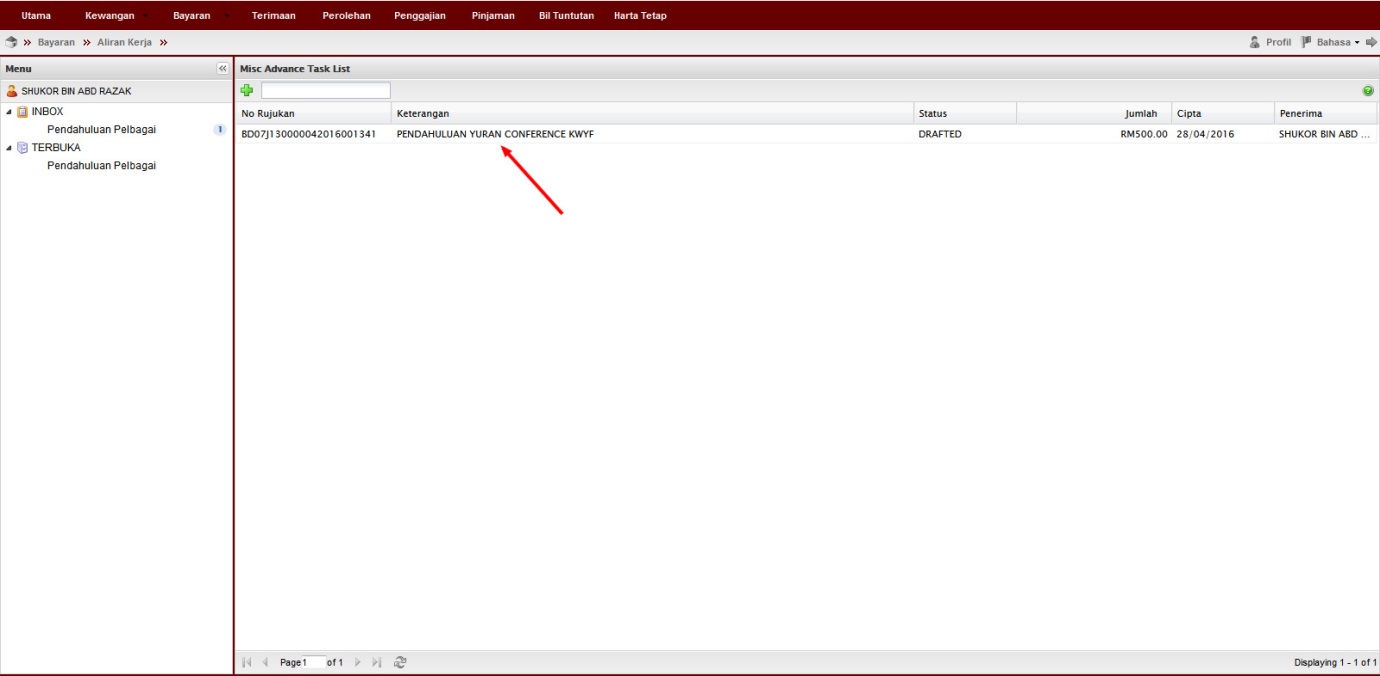 Klik pada butang hantar 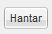 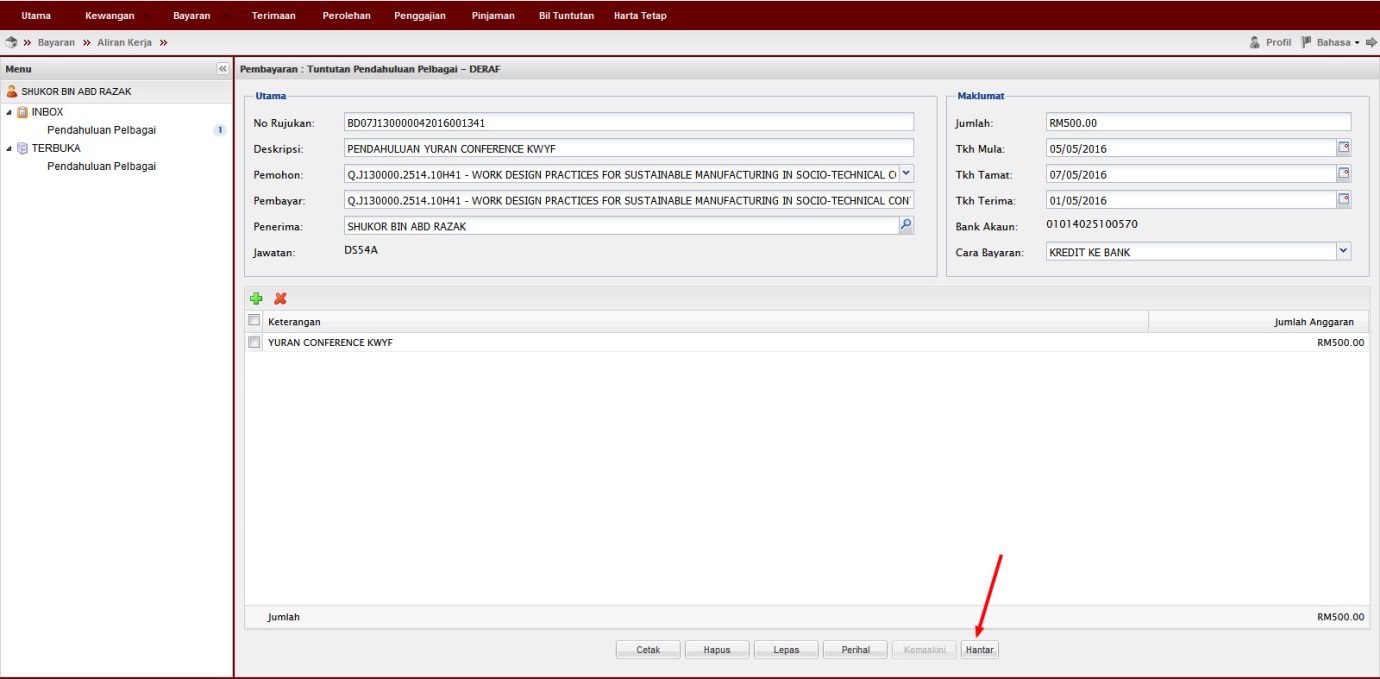 Pergi ke TERBUKA  Klik Pendahuluan Pelbagai  Tandakan pada kotak permohanan  Klik pada butang tuntut dokumen 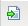 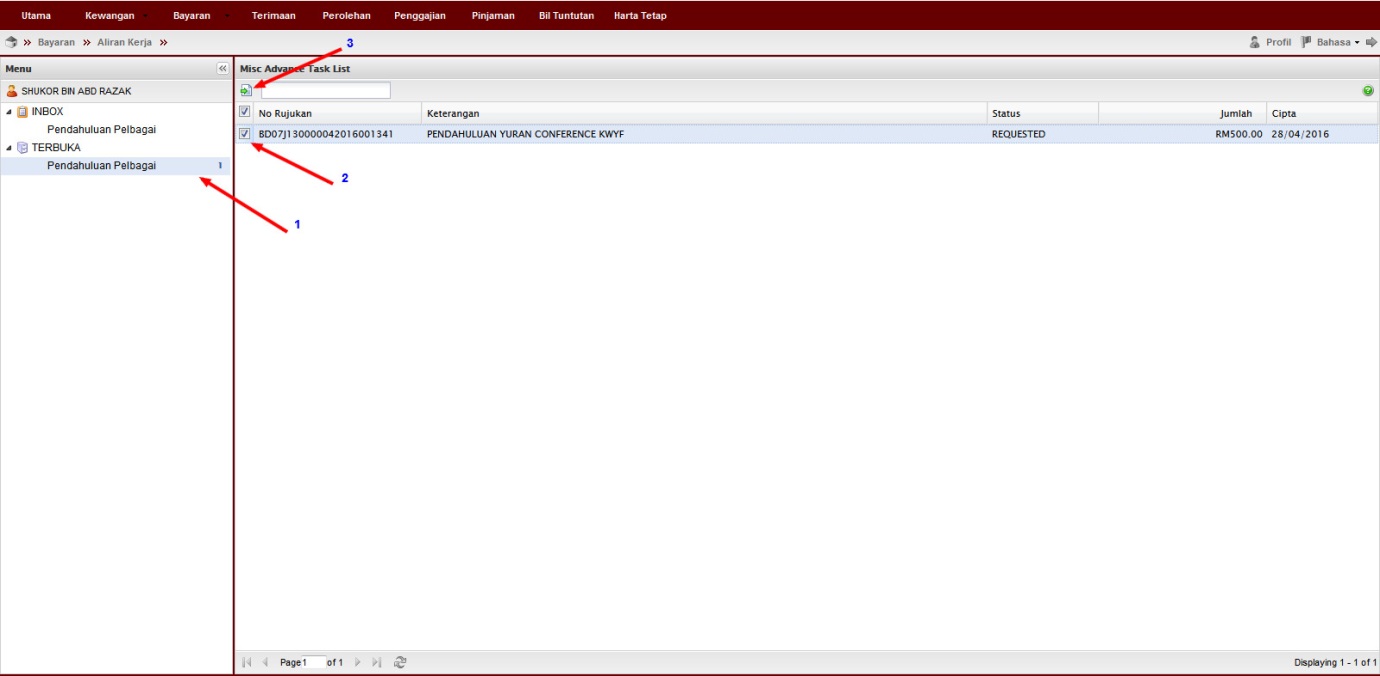 Pergi ke INBOX  Double click pada permohonan. 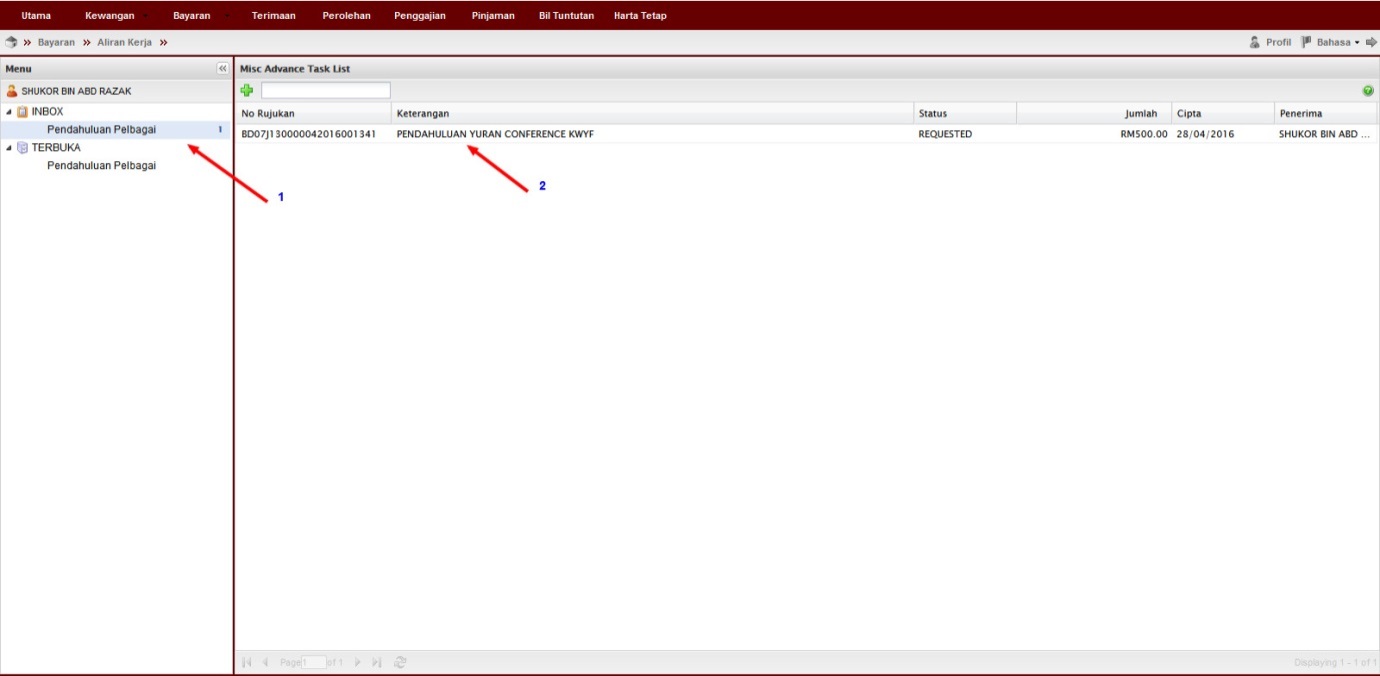 Masukkan SODO yang berkaitan pada kod item  Klik butang kemaskini  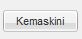  Klik butang OK *** Pastikan baki bayang mencukupi untuk permohonan disahkan oleh Ketua Projek.*** Jika baki tidak mencukupi, Ketua Projek diminta untuk pindahan (virement) melalui Sistem Radis untuk kelulusan Unit Pemantauan. 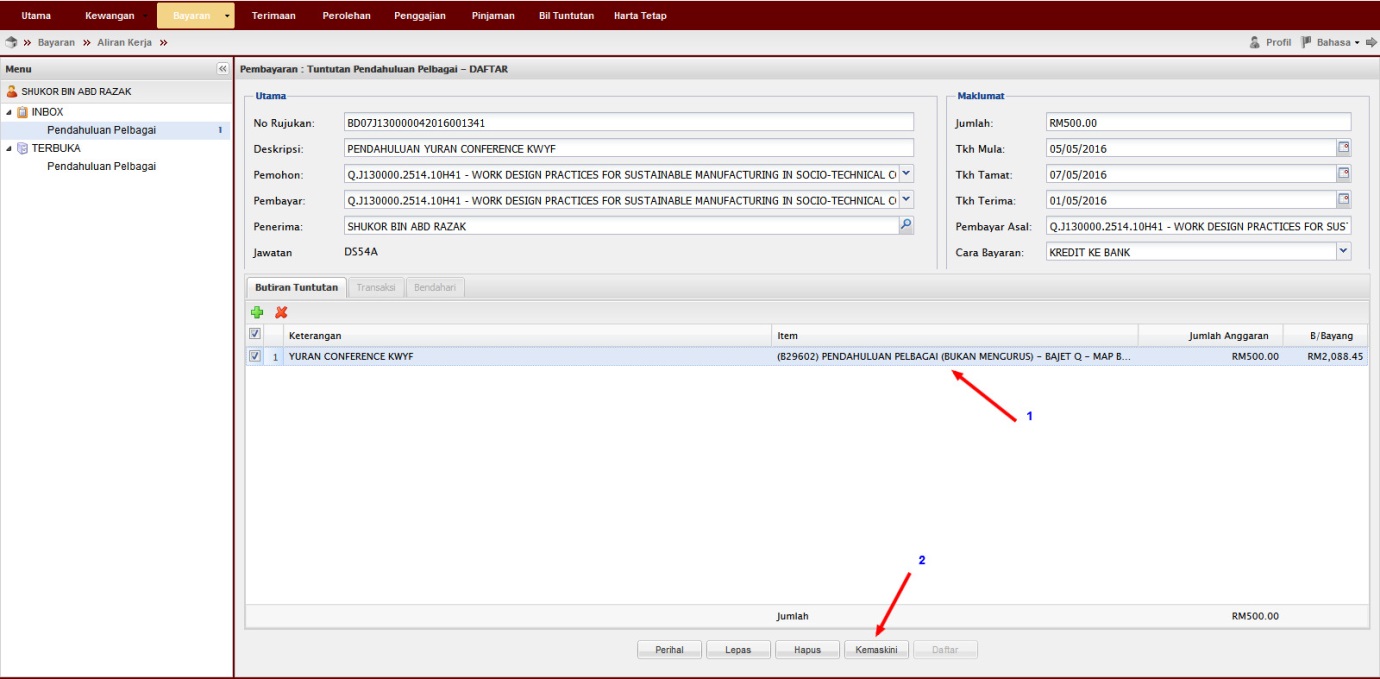 Klik butang Daftar . Permohonan telah didaftarkan.  Klik butang OK 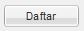 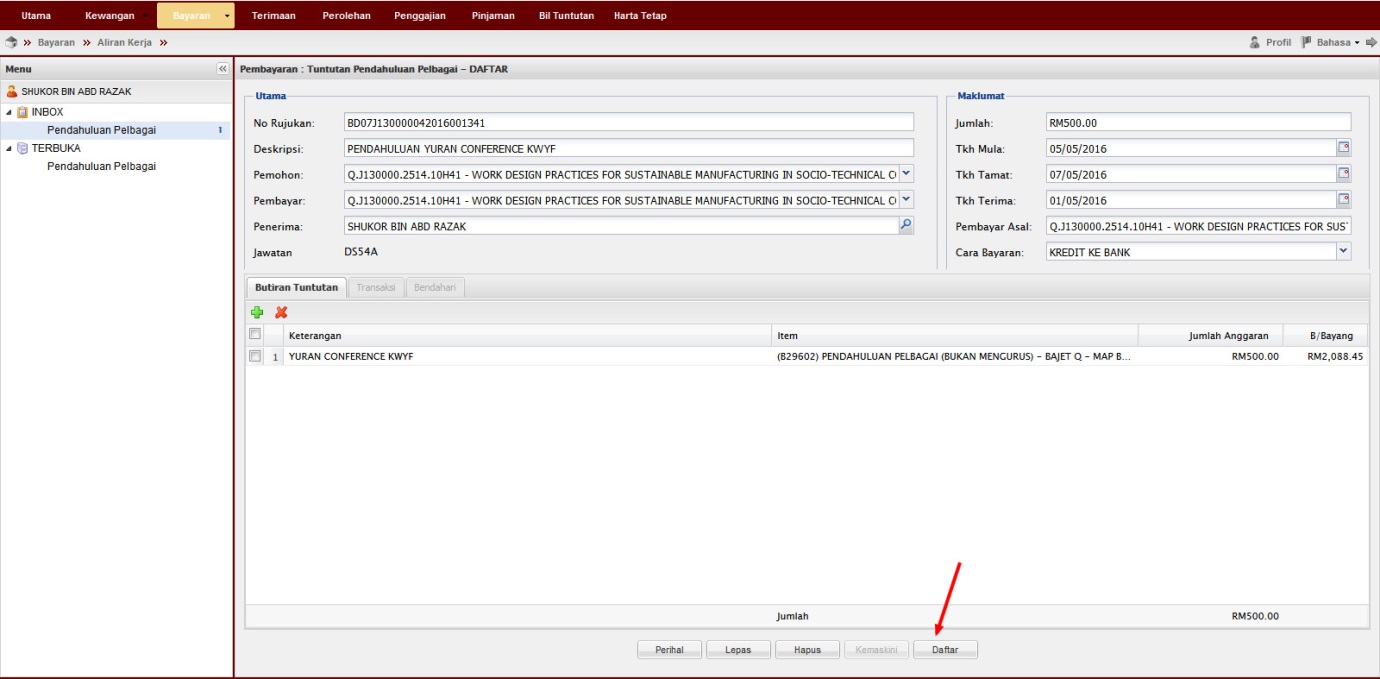 Pergi ke TERBUKA  Pendahuluan Pelbagai  Tandakan pada kotak tuntutan  Klik pada butang tuntut dokumen 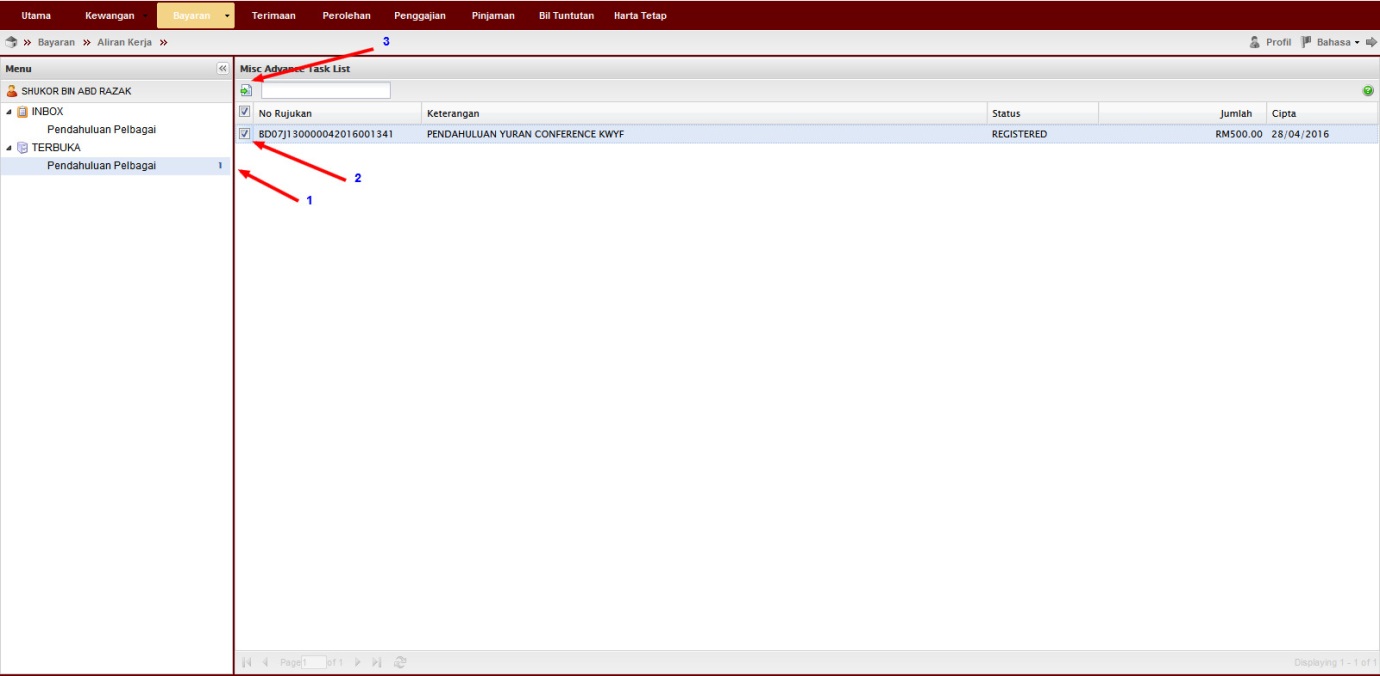 Pergi ke INBOX  Pendahuluan Pelbagai  Double click pada permohonan.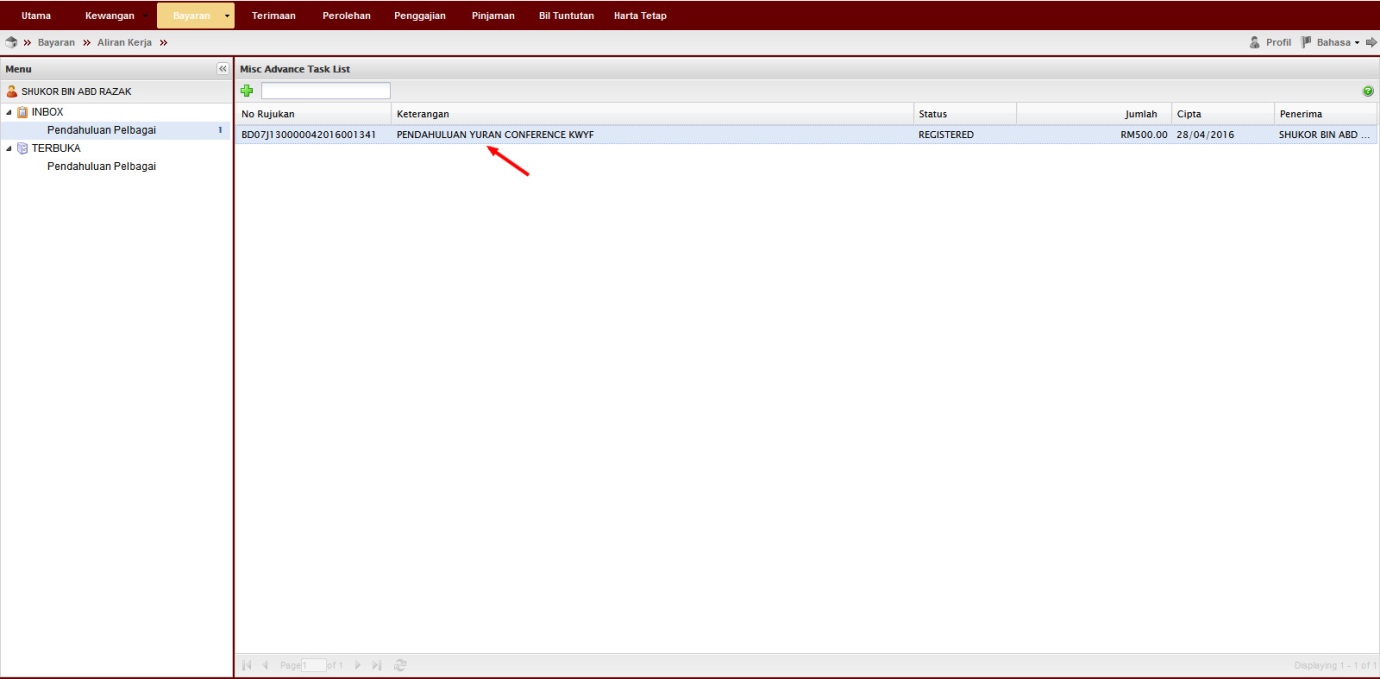 Semak dan pastikan Baki Bayang mencukupi (positif)  Klik butang Sah 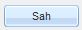 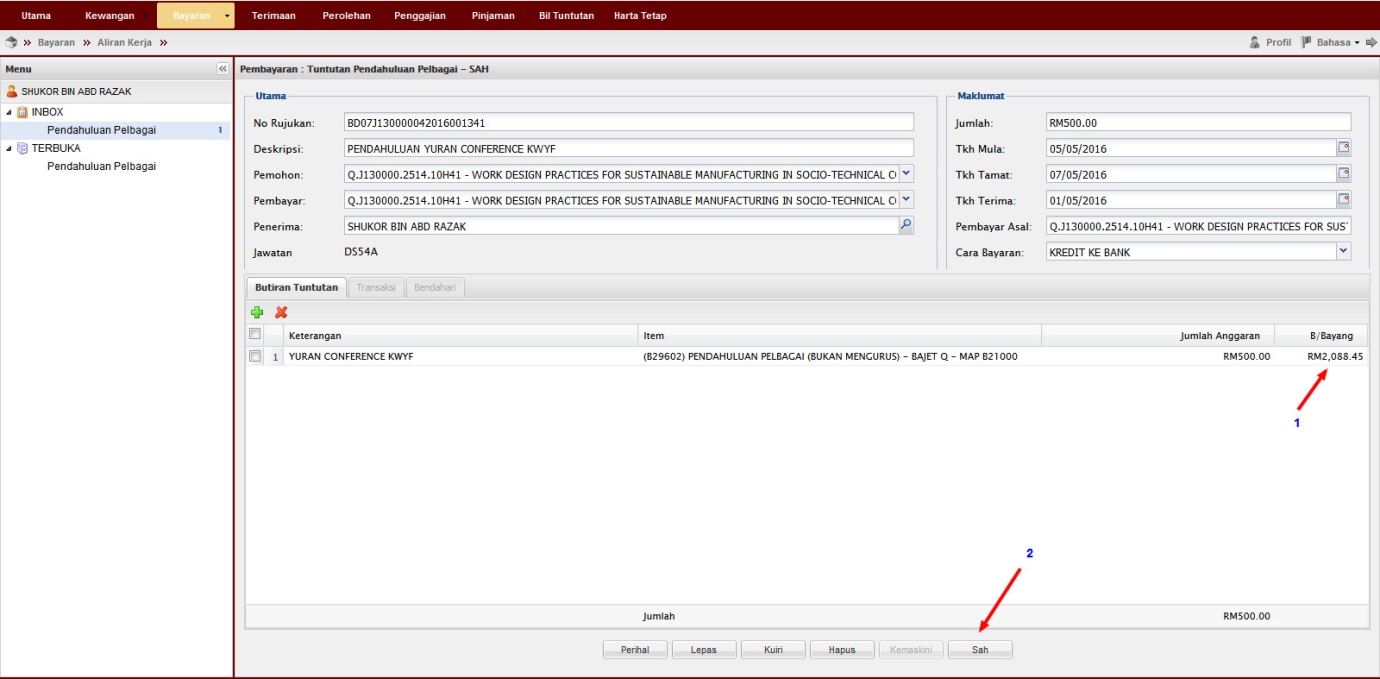 Permohonan telah disahkan  Klik butang OK 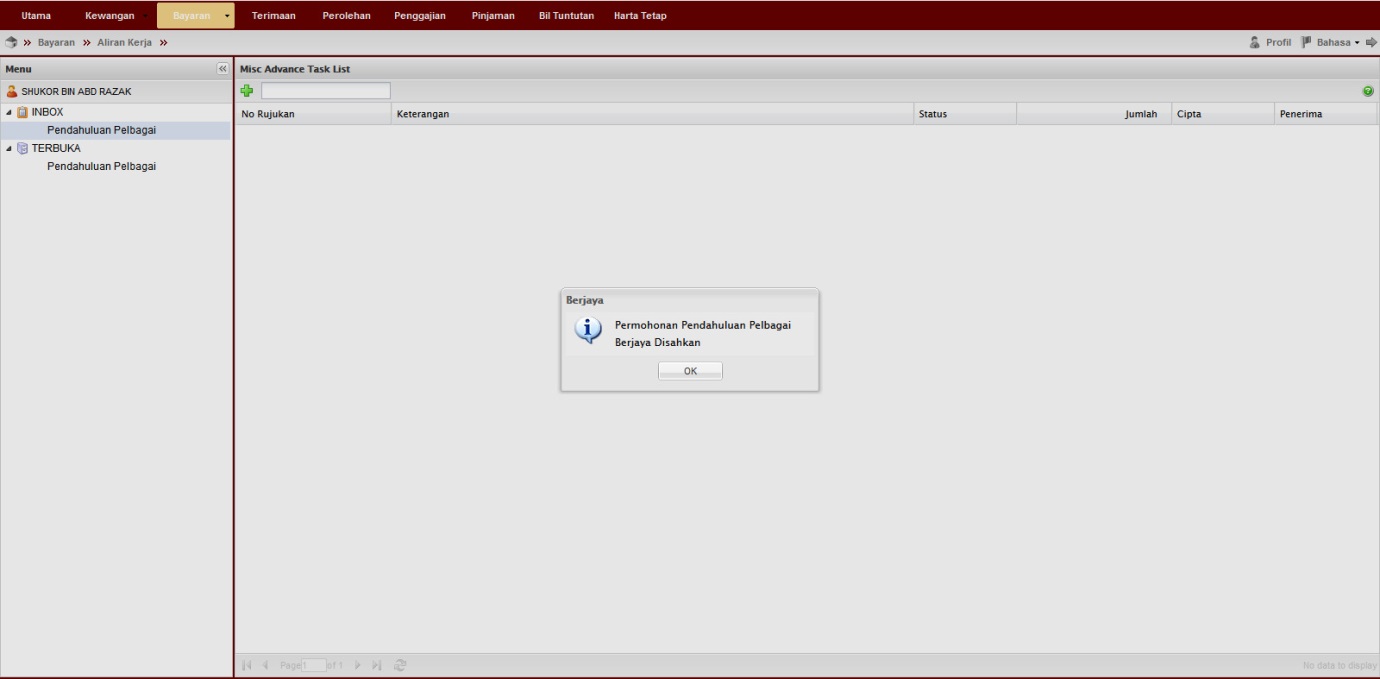 Nota:Team member/pemohon hanya boleh mohon & daftar sahaja (langkah 1-15)Ketua projek boleh menjadi mohon, daftar & sah permohonan (langkah 1-19). Jika menjadi pengesah permohonan sahaja (langkah 16-19) sila mulakan dengan langkah 1-2 untuk log-in.PANDUAN MENGISI PERMOHONAN BAYARAN-PENDAHULUAN PELBAGAI CLAIM & PAYMENT MODULELogin ke Sistem RADIS. https://radis.utm.my/rmc/Username dan Password adalah sama seperti system HRFin.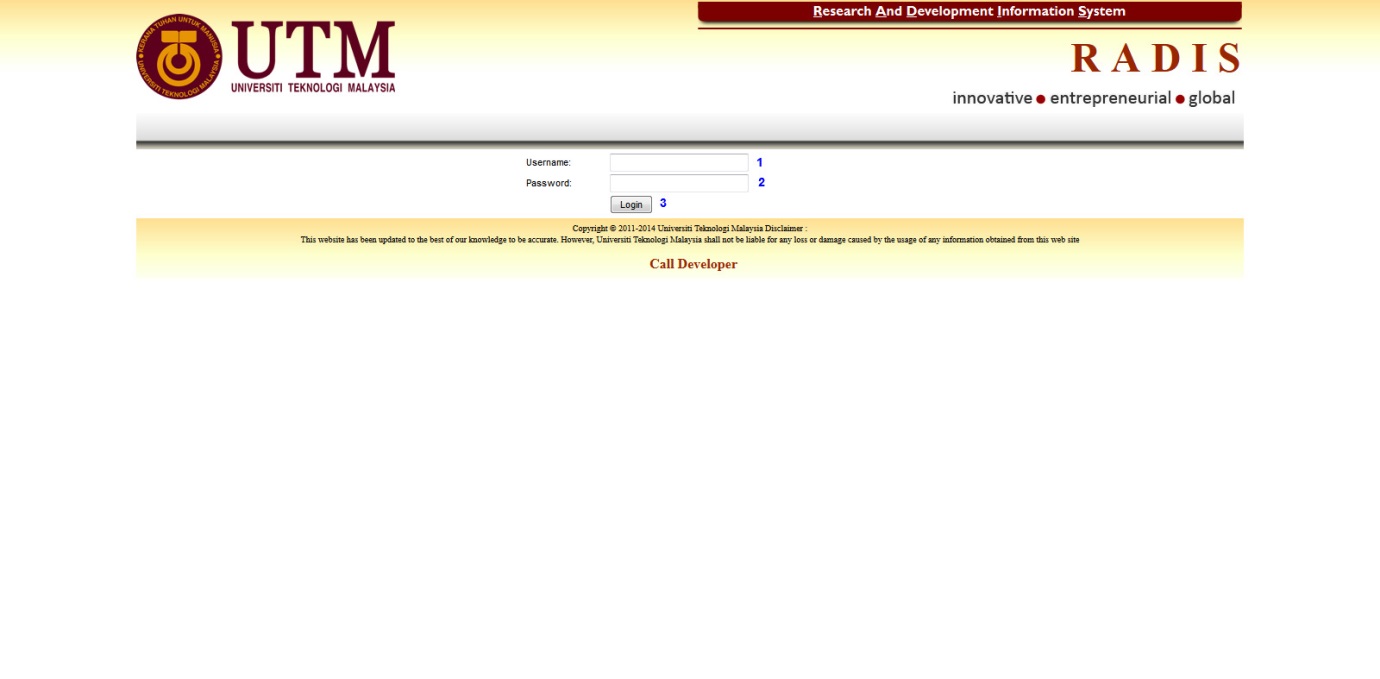 Klik pada Research Grant.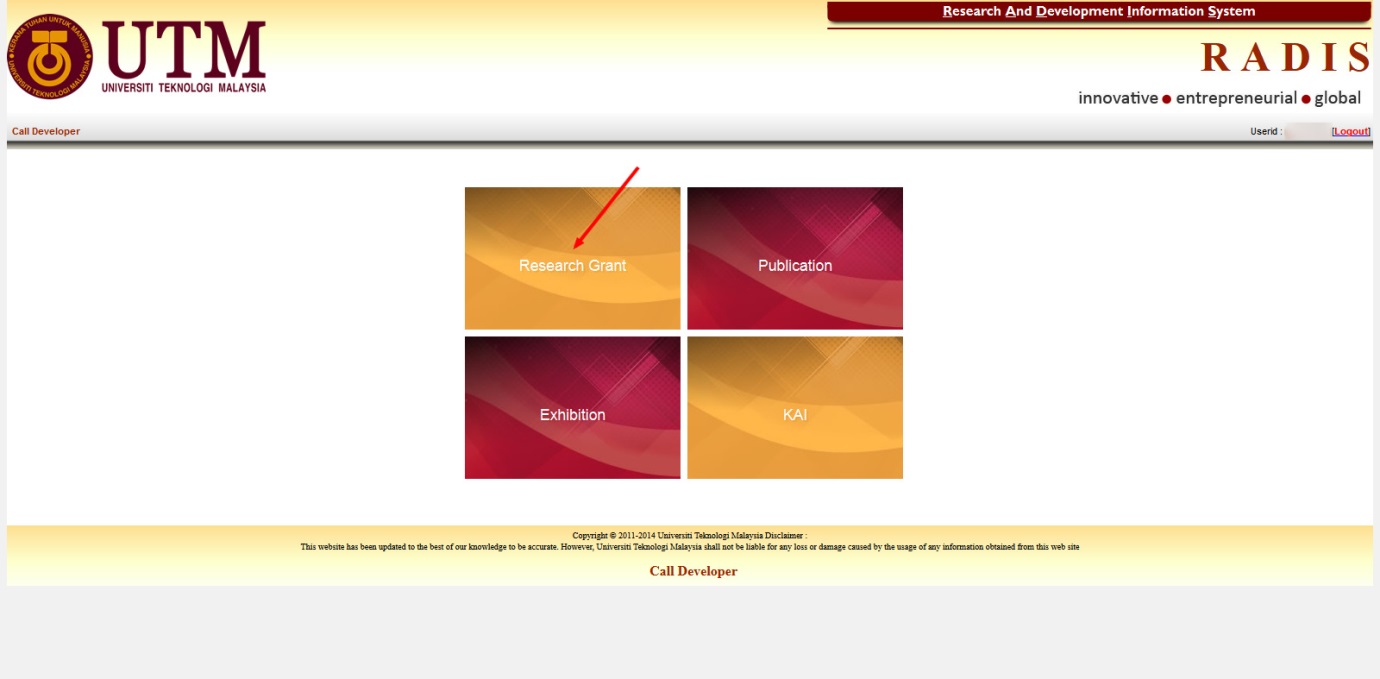 Klik pada reference no bagi geran yang dikehendaki.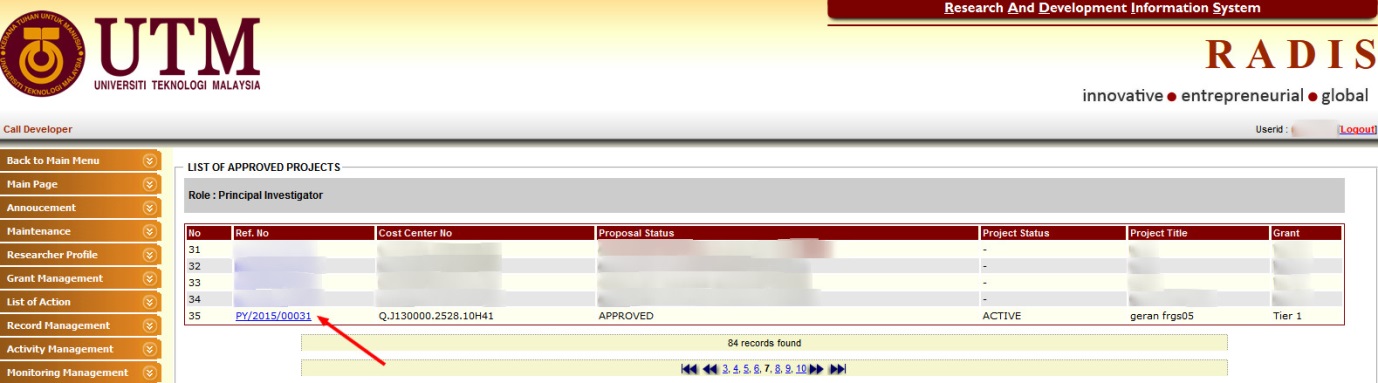 Klik pada menu Claim and Payment  Klik butang New untuk menambah permohonan baru. 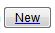 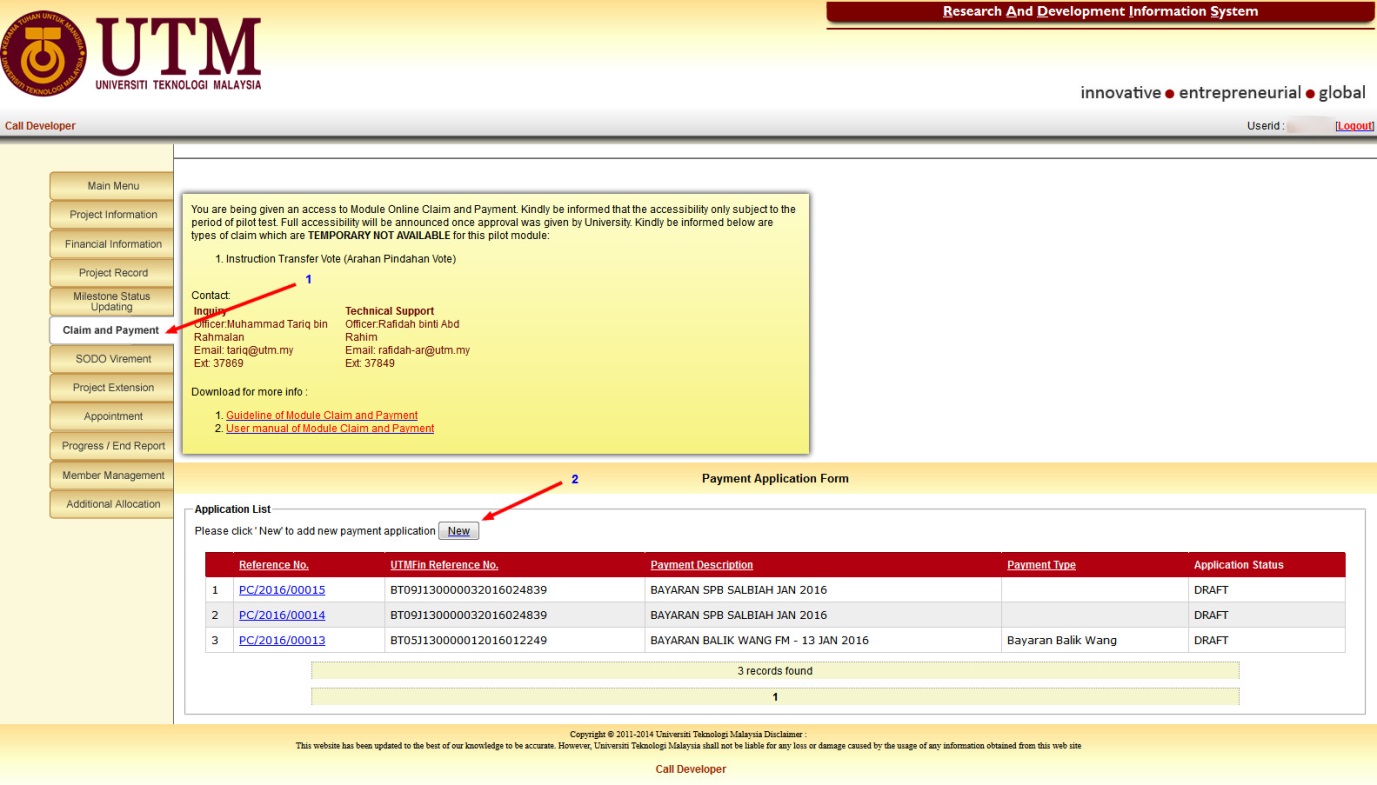 Klik pada drop-down menu dan pilih permohonan yang ingin dihantar.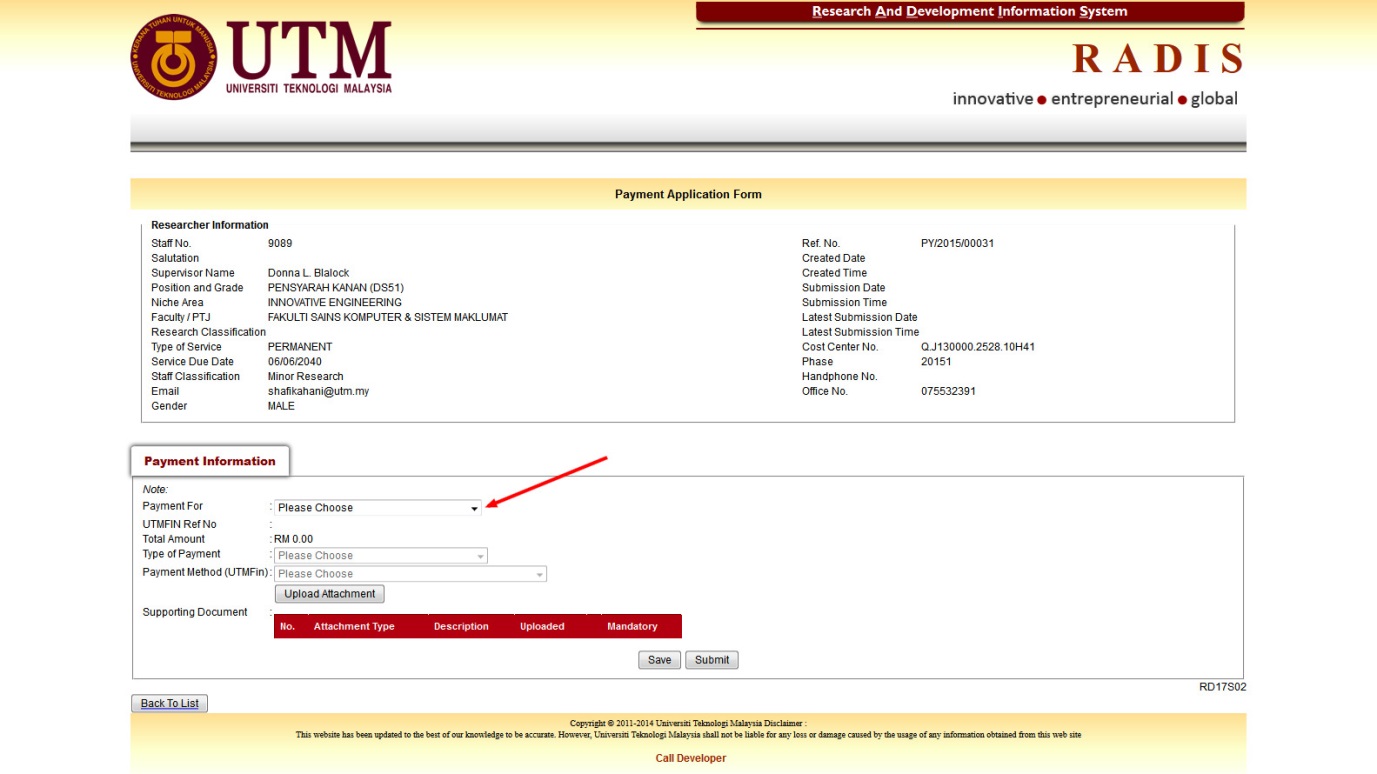 Klik pada butang Upload Attachment.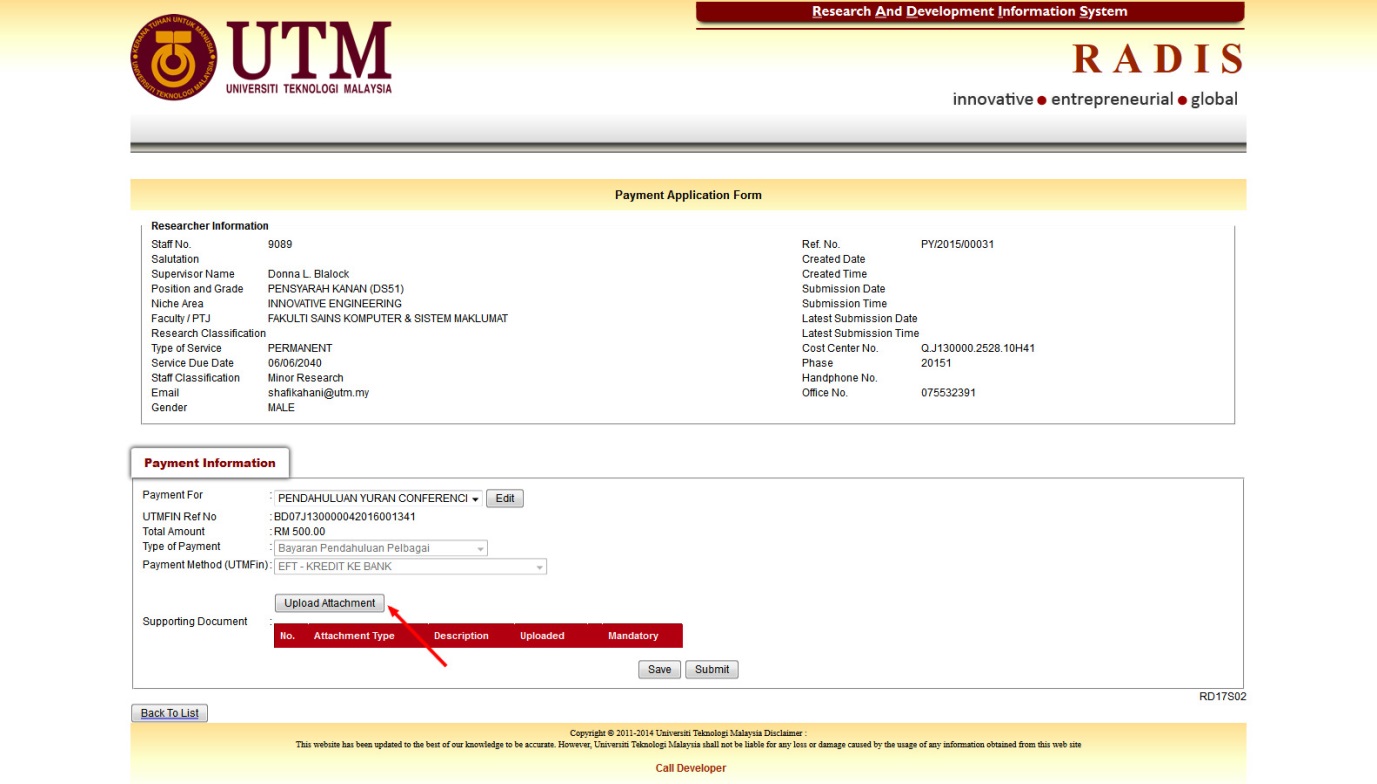 Muat naik dokumen sokongan mengikut jenis dokumen sokongan yang dikehendaki. Klik pada butang “Browse”   Klik pada butang “Upload” 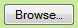 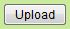 *** Dokumen mestilah dalam bentuk PDF.*** Attachment Type berstatus mandatory wajib untuk dimuat naik.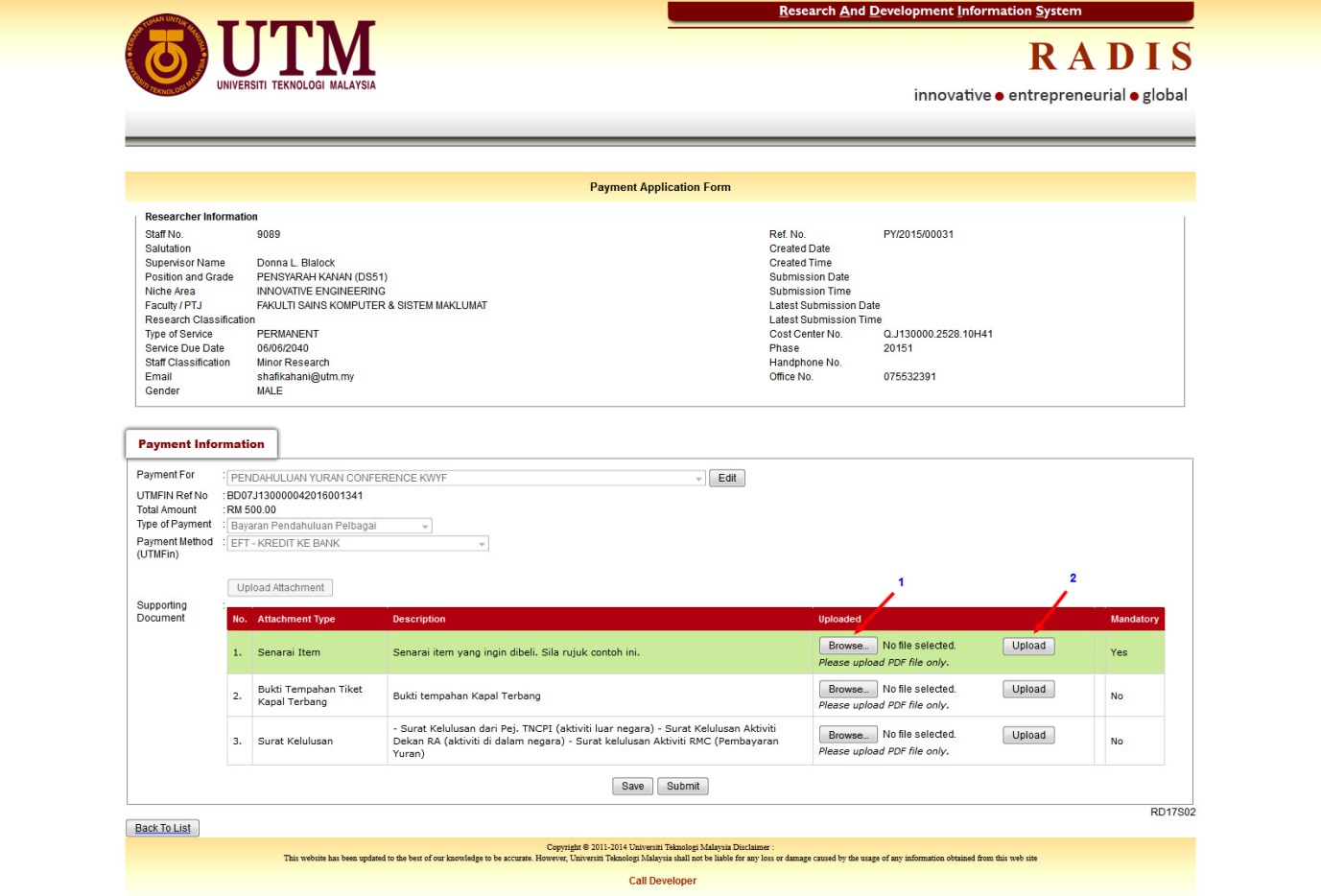 Sistem akan menunjukkan status “Attachment successfully saved” setelah dokumen yang berkaitan dimuat naik. Klik butang submit untuk menghantar permohonan  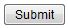 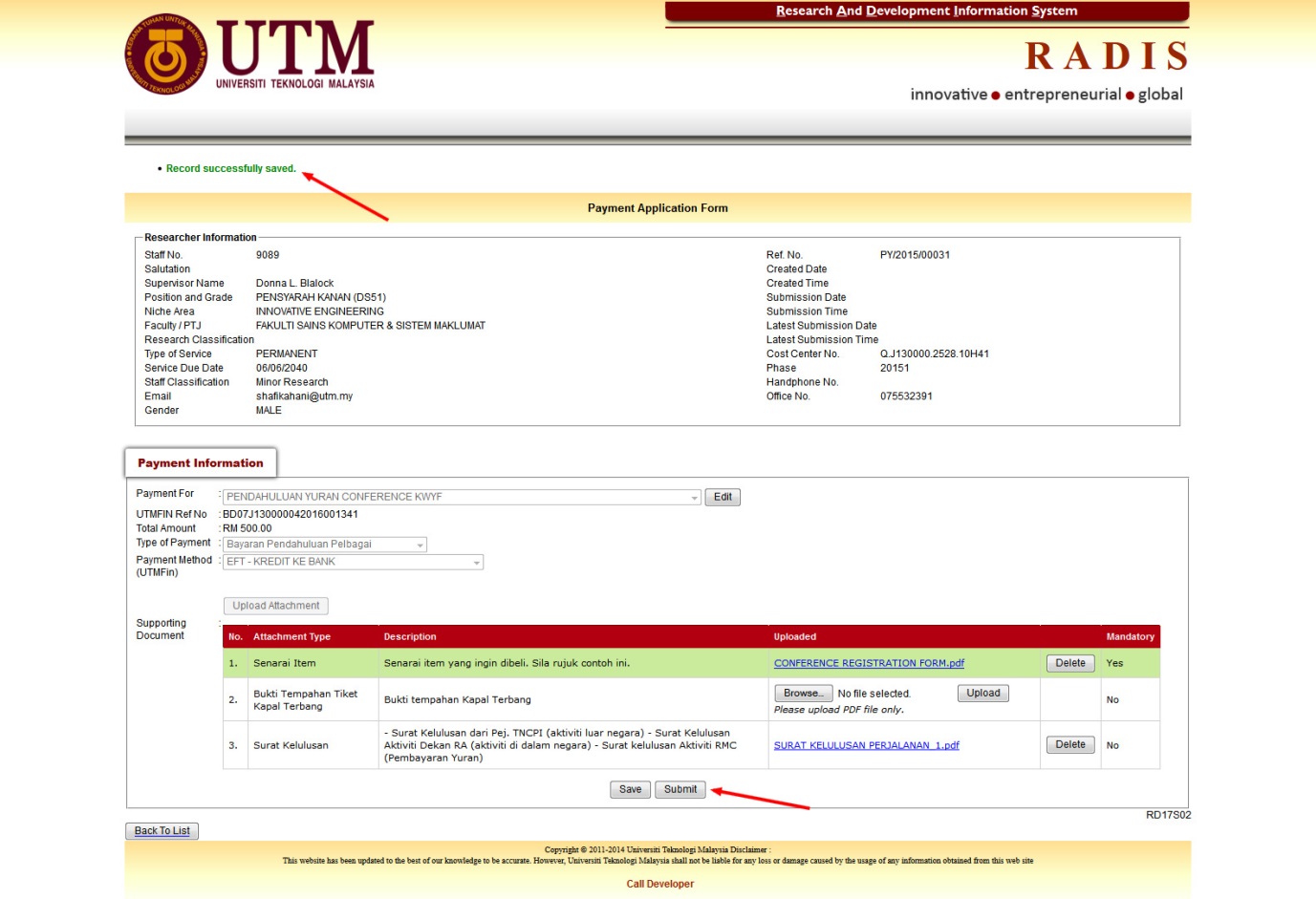 Pemohon boleh menyemak status tuntutan dalam sistem RADIS. 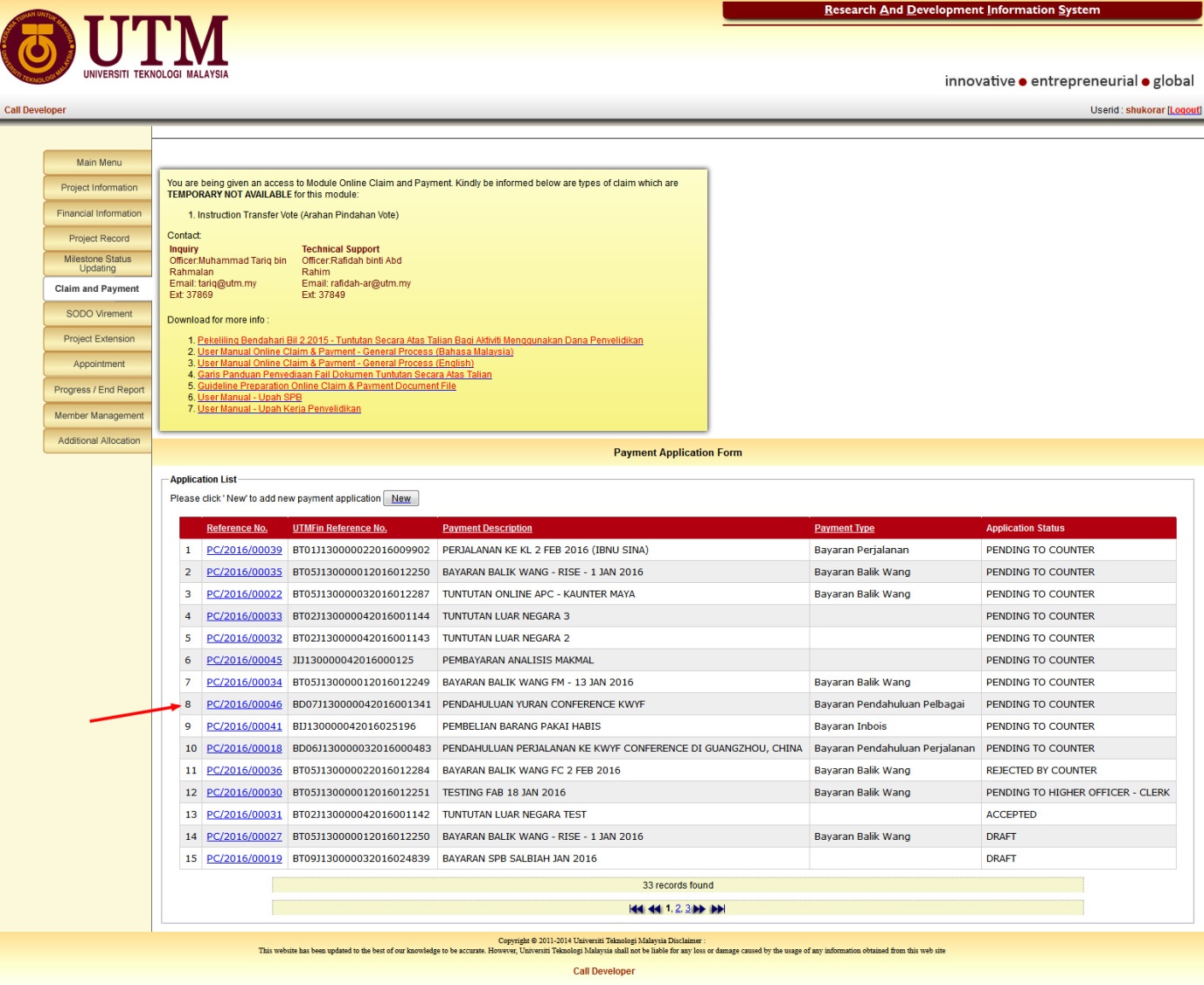 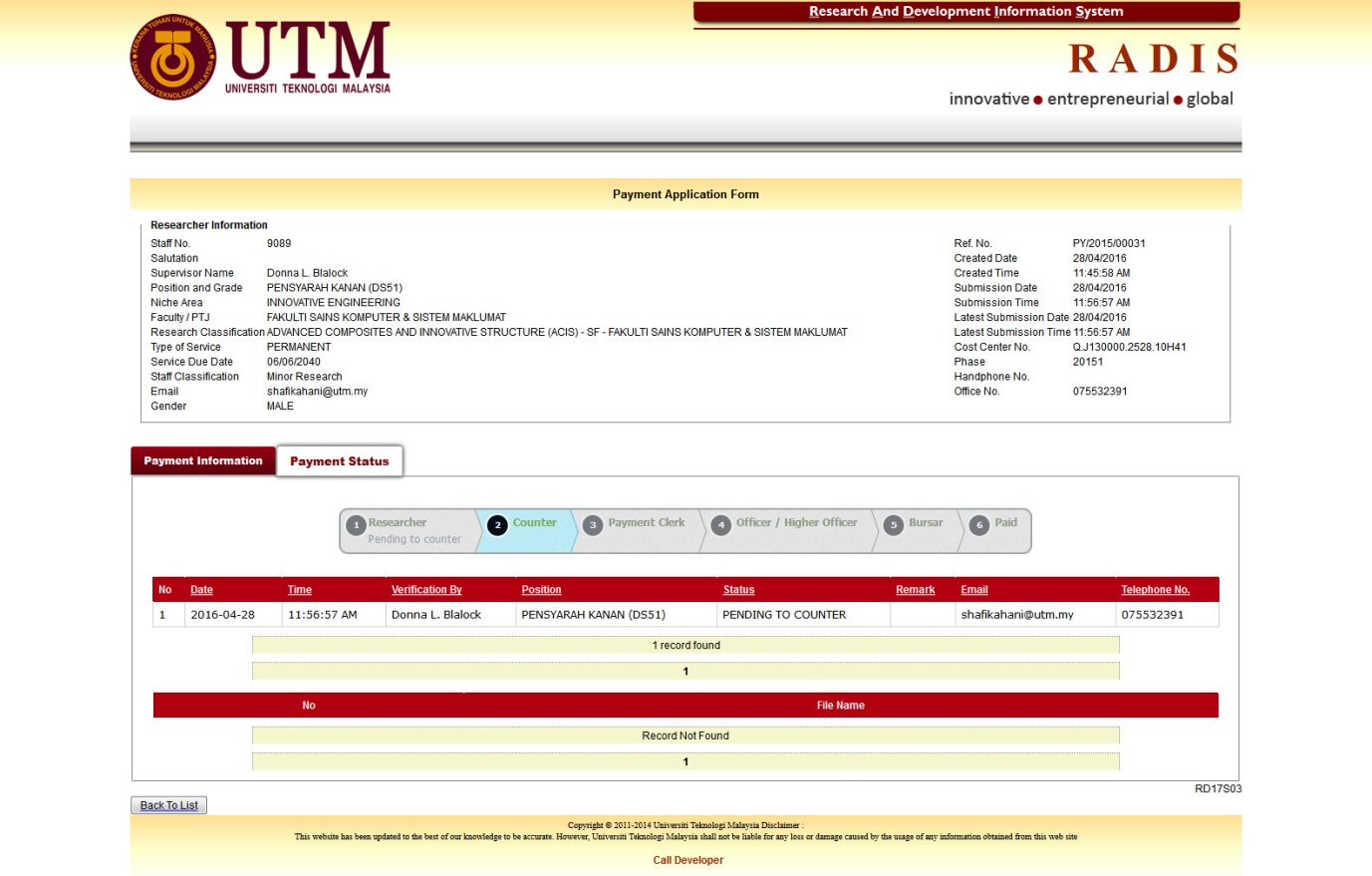 Ketua Projek boleh mengetahui status tuntutan dengan klik butang ‘Payment status’ dan lihat menu ‘Status’:Researcher – Tuntutan tersebut berada pada Ketua ProjekCounter – Tuntutan tersebut disemak oleh KaunterPayment Clerk – Tuntutan tersebut sedang disemak oleh KeraniOfficer/Higher Officer – Tuntutan tersebut dalam proses kelulusan PegawaiBursar – Tuntutan tersebut dalam proses pembayaran oleh BendahariComplete – Tuntutan selesai di proses